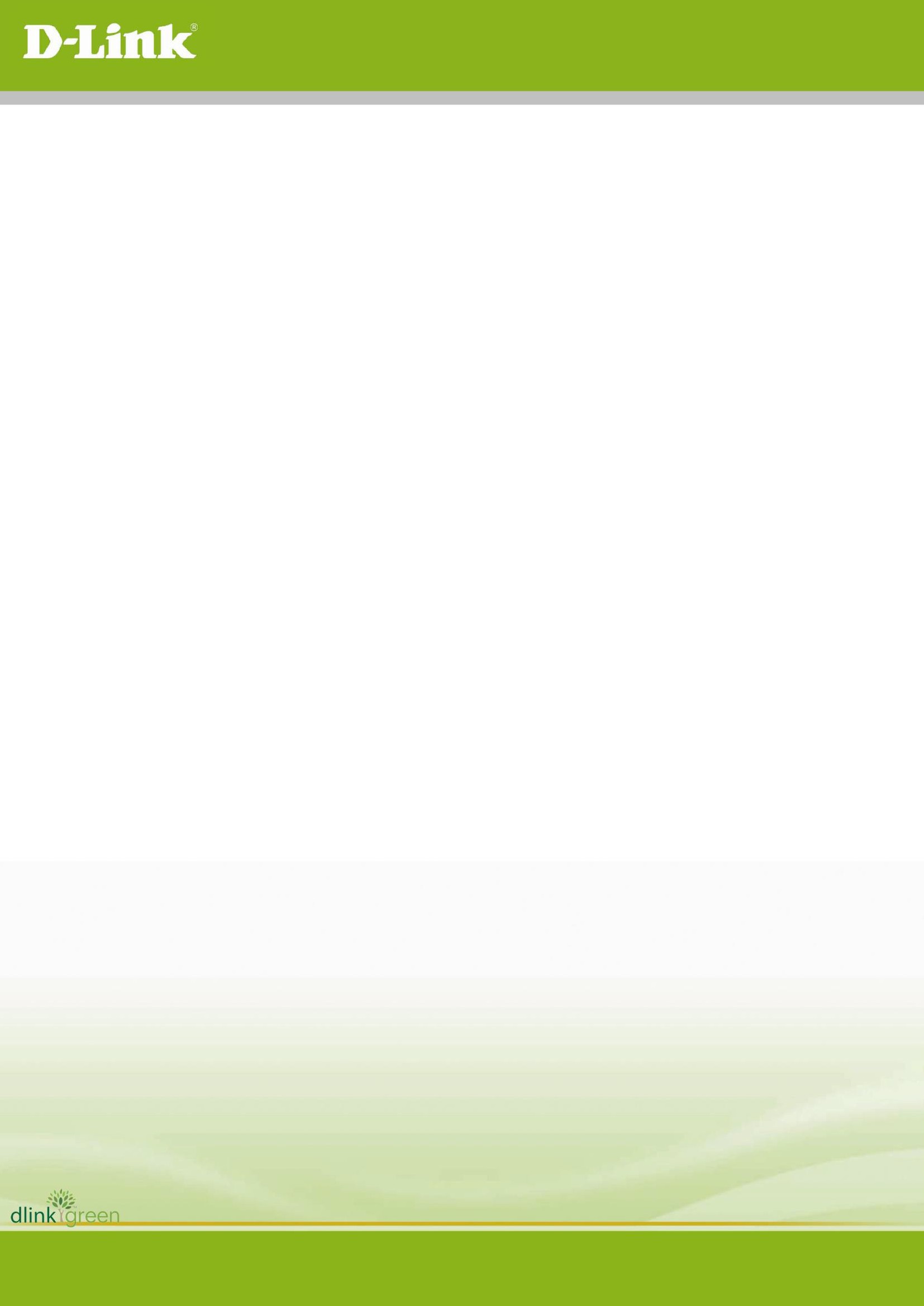 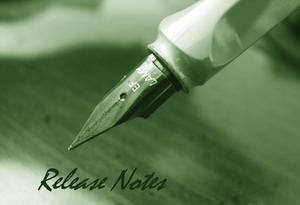 Content:Revision History: 	System Requirement (minimum HW requirement)Hardware RequirementsSystem Minimum RequirementsOne 3.5” SATA hard disk driveNetwork Requirements	Broadband Internet connection (for remote access)Network camera(s) (refer to the D-Link website for a list of supported cameras)Web-based Configuration UtilityRequirements/Remote PCMinimum Requirements10/100/1000 Mbit Ethernet switch or router Computer with the following:Computer with Microsoft Windows 7, 8, Vista, or XP (with Service Pack 3); Mac OS X (10.7 or above)PC with Pentium 4 – 2.4 GHz or above; at least 512MB RAM Internet Explorer 7, Firefox 12, Chrome 20, or Safari 4 or higher. Existing 10/100/1000 Ethernet-based networkNew Features:Problems Fixed: 	Software	Problems FixedKnown Issues: 	Related Documentation: 	N/ANote: 	Content:Revision History: 	2New Features: 	2Problems Fixed 	3Known Issues: 	3Related Documentation 	3Revision History: 	System Requirement (minimum HW requirement)Hardware RequirementsSystem Minimum RequirementsOne 3.5” SATA hard disk driveNetwork Requirements	Broadband Internet connection (for remote access)Network camera(s) (refer to the D-Link website for a list of supported cameras)Web-based Configuration UtilityRequirements/Remote PCMinimum Requirements10/100/1000 Mbit Ethernet switch or router Computer with the following:Computer with Microsoft Windows 7, 8, Vista, or XP (with Service Pack 3); Mac OS X (10.7 or above)PC with Pentium 4 – 2.4 GHz or above; at least 512MB RAM Internet Explorer 7, Firefox 12, Chrome 20, or Safari 4 or higher. Existing 10/100/1000 Ethernet-based networkNew Features:Cue-in and Cue-out points in order to export”(2) Support new Help contentChange Default value of all event settingsChange E-map display by sheet on live viewProblems Fixed: 	Known Issues: 	Firmware	Known IssuesRelated Documentation: 	N/ANote: 	Content:Revision History: 	2New Features: 	2Problems Fixed 	3Known Issues: 	3Related Documentation 	3Revision History: 	System Requirement (minimum HW requirement)Hardware RequirementsSystem Minimum RequirementsOne 3.5” SATA hard disk driveNetwork Requirements	Broadband Internet connection (for remote access)Network camera(s) (refer to the D-Link website for a list of supported cameras)Web-based Configuration UtilityRequirements/Remote PCMinimum Requirements10/100/1000 Mbit Ethernet switch or router Computer with the following:Computer with Microsoft Windows 7, 8, Vista, or XP (with Service Pack 3); Mac OS X (10.7 or above)PC with Pentium 4 – 2.4 GHz or above; at least 512MB RAM Internet Explorer 7, Firefox 12, Chrome 20, or Safari 4 or higher. Existing 10/100/1000 Ethernet-based networkNew Features:Problems Fixed: 	Known Issues: 	AVI formatIf DNR-312L and IP camera are located at different LAN and WAN, it might needs to open 80 port and 554 port in NAT setting for transmitting video and audio streaming.Video export issue, please refer to the page 4 for getting more detail information.DNR-312L only supports 1080P resolution with HDMI V1.3 port.Using a web browser, select a non-PT or non-motorized lens camera, and click any of the PTZ controls on the right. This will cause the NVR to reboot.Related Documentation: 	N/ANote: 	DNR-312L FW Release Notes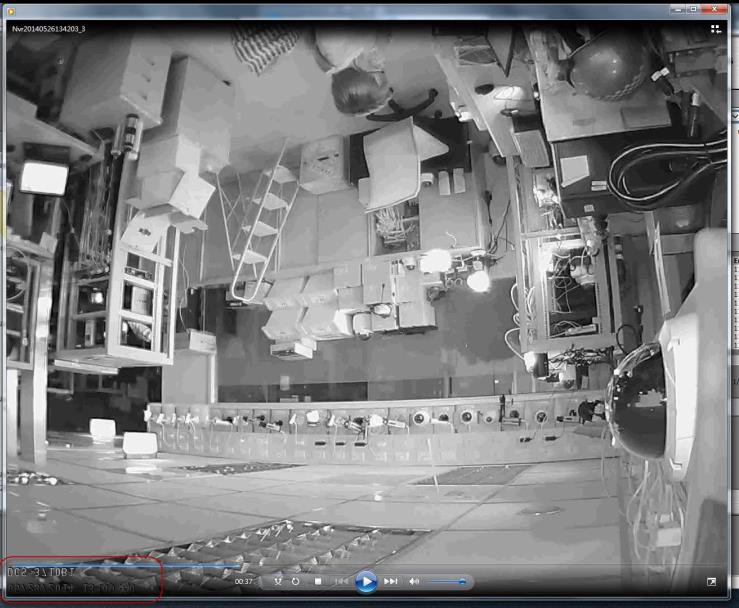 Known Issue – Video export issue of DNR-312L NVRModel: DNR-312L HW Ver.: A1FW Ver.: V1.00.45Issue Description:Video clips will be flip when user export recorded video from browser and DNR-312L NVR.Root cause:This issue is only happened in browser and DNR-312L NVR when user export recorded video. Local UI11DNR-312L FW Release Notesof DNR-312L NVR and Playback manager application will not to happen this problem.The root cause is DNR-312L NVR needs to add OSD (On Screen Display) characters on the video clip, but some of video clips will be flip if user’s PC memory has problem during swap video clip from memory to hard disk.To avoid this problem happen, suggest users to use Local UI of DNR-312L NVR or Playback manager application to do video exxport when user’s PC cause this issue.Improvement:Alert users this issue to be a known issue with FW V1.00.45. Vendor will improvement memory swap mechanism in the next FW version to avoid this issue happen again.12Software Version:V1.02.03Published Date:2014/12/31Software VersionDateModelHardware VersionV1.02.032014/12/31DNR-312LA1SoftwareVersionNew FeaturesV1.02.03ONVIF support (Profile S V14.06)Support Device PackAdd Recycle setting include keep days and HDD % spaceSupport D-Link Discovery ProtocolAbility to turn on/off camera motion detection and adjust sensitivity and percentage through DNR-312L local & remote GUISupport 720P option for HDMI outputSupport snapshot in playbackRemove SSL 3.0Support Cameras: DCS-930LB1 / DCS-932LB1 / DCS-942LB1 / DCS-3714/DCS-5615 / DCS-6004L /DCS-6005L / DCS-6112B1 / DCS-6113B1 / DCS-6115 / DCS-6314 / DCS-6315 / DCS-7000L / DCS-7110B1 / DCS-7413B1/ DCS-2210L / DCS-2230LVersionV1.02.03Fixed issue with privileges usersFixed issue with HDD pageFixed DLAB DBG14040657: After DUT optimized cameras, DCS-7110 videosettings wouldn't be changed.Fixed DLAB DBG14080392: A non-admin account couldn't browse the Playback page.Fixed DLAB DBG14080396: Display and Language page would be disappeared after log-in by a non-admin account.FirmwareVersionKnown IssuesV1.02.031.Video Clip can’t export on browser of the MAC O.S.Root cause: MAC O.S. don’t have Microsoft AVI library, so it can’t export AVI in MAC O.S.Software Version:V1.01.05Published Date:2014/08/08Software VersionDateModelHardware VersionV1.01.052014/08/08DNR-312LA1SoftwareVersionNew FeaturesV1.01.05Upgrade the mydlink agent 2.0.18-b07Support Bonjour functionSupport Japanese languageSupport SNMP functionSupport manually add IP camera deviceChange "Glace" tip to  "Auto Scan"Support NVR event CGIModify Speed/ Zoom / Focus speed control CGISupport auto hide function.Support snapshot button on live viewSupport new setup wizard on local GUISupport network port settingScheduleSupport schedule recording setting by drop & drag (2)Change "Record on normal" button to "continuous recording"PlaybackChange “Video Export:” tip to “Video Export: Please select first, theSoftwareVersionProblems FixedV1.01.05Fixed the SAMBA test won’t create the test fileFixed LED display to red color when it meets HDD erroFixed sometimes there no audio in playbackPopup messages to alert user when enable manual record and there is no any setting in schedule recordingSupport 6TB HDDRename "Super Model" to "Universal Model"Fixed the camera list sequence on camera model listDisable manual record after NVR resetdisplay mydlink agent version on firmware upgrade page13. Fixed DLAB DBG14040657 : After DUT optimized cameras, DCS-7110 video settings wouldn't be changed.Fixed  DLAB  DBG14030330:  DCS-942L  microphone  volume  would  be changed to 0 when DUT optimized cameras.Fixed DLAB  DBG14030329: DCS-5222L microphone volume would be changed to 0 when DUT optimized cameras.Fixed DLAB DBG14050174: No warning message when set an incorrect password of the dlinkddns.Fixed DLAB DBG14050252: Some converted video clips would be in flip mode unexpectedlyFixed DLAB DBG14050165: DUT couldn't format a WD Enterprise 2 TB HDDFixed DLAB DBG14050222: E-map might be abnormal after some stepsFixed DLAB DBG14050184: A single IP couldn't be setup to the allowed listFixed DLAB DBG14050185: A single IP couldn't be setup to the blocked listFixed DLAB DBG14050221: No test file would be uploaded to a SMB server after click the "Test" icon in Auto Backup settings pageFixed DLAB DBG14030316: DUT couldn't be inserted a record by other cameras event/motion as help instruction.Fixed DLAB DBG14030358: Playback and backup information is incomplete in the Help page.Fixed DLAB DBG14030359: Remote login DUT on a Mac by Safari would show error rather than camera live video.VersionV1.01.051.Video Clip can’t export on browser of the MAC O.S.Root cause: MAC O.S. don’t have Microsoft AVI library, so it can’t export AVI in MAC O.S.Software Version:V1.00.45Published Date:2014/08/01Software VersionDateModelHardware VersionV1.00.452014/08/01DNR-312LA1SoftwareVersionNew FeaturesV1.00.45It’s first MP version.SoftwareVersionProblems FixedV1.00.45N/AFirmwareVersionKnown IssuesV1.00.45Safari 7 will not work on MAC 10.9.Audio codec cannot support AAC-11KVideo export from local site – it cannot supports OSD display & only support